О создании рабочей группы по выявлению очагов произрастания наркосодержащих растений на территории Старонижестеблиевского сельского поселения Красноармейского районаВ целях выполнения распоряжения главы администрации ( губернатора) Краснодарского края от 13 апреля 2005 года № 293- р «О принятии мер по уничтожению очагов дикорастущей конопли в Краснодарском крае», мер по противодействию незаконному обороту наркотических средств:1. Утвердить состав рабочей группы по выявлению очагов произрастания наркосодержащих растений (приложение 1).2. Утвердить график обследования сельскохозяйственных земель, расположенных на территории Старонижестеблиевского сельского поселения Красноармейского района (приложение 2). 3. Контроль за выполнением настоящего распоряжения возложить на заместителя главы Старонижестеблиевского сельского поселения Красноармейского района Е.Е. Черепанову.5. Настоящее распоряжение вступает в силу с момента его подписания.ГлаваСтаронижестеблиевского сельского поселения Красноармейского района						             В.В. НовакПриложение 1УТВЕРЖДЕНраспоряжением администрацииСтаронижестеблиевскогосельского поселенияКрасноармейского районаот __________________ № ____СОСТАВрабочей группы по выявлению очагов произрастания наркосодержащих  растений на территории Старонижестеблиевского сельского поселения Красноармейского районаЗаместитель главыСтаронижестеблиевскогосельского поселенияКрасноармейского района                                                                   Е.Е. Черепанова                                                              Приложение 2УТВЕРЖДЕНраспоряжением администрацииСтаронижестеблиевскогосельского поселенияКрасноармейского районаот __________________ГРАФИК обследования земель сельскохозяйственного назначения, на предмет выявления очагов произрастания наркосодержащих растений на территории Старонижестеблиевского сельского поселения Красноармейского районаЗаместитель главыСтаронижестеблиевскогосельского поселенияКрасноармейского района                                                                Е.Е. Черепанова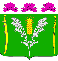 АДМИНИСТРАЦИЯСТАРОНИЖЕСТЕБЛИЕВСКОГО СЕЛЬСКОГО ПОСЕЛЕНИЯ КРАСНОАРМЕЙСКОГО РАЙОНАРАСПОРЯЖЕНИЕАДМИНИСТРАЦИЯСТАРОНИЖЕСТЕБЛИЕВСКОГО СЕЛЬСКОГО ПОСЕЛЕНИЯ КРАСНОАРМЕЙСКОГО РАЙОНАРАСПОРЯЖЕНИЕАДМИНИСТРАЦИЯСТАРОНИЖЕСТЕБЛИЕВСКОГО СЕЛЬСКОГО ПОСЕЛЕНИЯ КРАСНОАРМЕЙСКОГО РАЙОНАРАСПОРЯЖЕНИЕ«__23___»__05____2022 г.№ _35-р______станица Старонижестеблиевскаястаница Старонижестеблиевскаястаница СтаронижестеблиевскаяЧерепановаЕлена Егоровна- заместитель главы Старонижестеблиевского сельского поселения Красноармейского района, председатель Лысенкова ЕленаСергеевна - секретарь территориальной  комиссии по профилактике правонарушений  Старонижестеблиевского сельского поселения Красноармейского районаНимченкоАндрей Степанович- главный специалист по земельным отношениям администрации Старонижестеблиевского сельского поселения Красноармейского районаАгарко Денис Васильевич - атаман Старонижестеблиевского станичного казачьего общества по согласованиюЧернявский ГригорийВикторович  - атаман ХКО Гарькушин кордонпо согласованиюсотрудник ОМВД России по Красноармейскому району- по согласованию № п/пДата обследования Маршрут Примечание 103.06.2022Частный сектор станицы СтаронижестеблиевскойБерег реки «Ангелинский ерик» от моста по ул. Чигрина до ул. Первомайской  217.06.2021Частный сектор станицы СтаронижестеблиевскойБерег реки «Ангелинский ерик» от моста по ул. Береговая   до ул. Кооперативной308.07.2022х. Крупской частный сектор422.07.2022Х. Отрубные ул. Степная  505.08.2022Частный сектор станицы СтаронижестеблиевскойБерег реки «Ангелинский ерик» от моста по ул. Чигрина до ул. Первомайской  619.08.2022Частный сектор станицы СтаронижестеблиевскойБерег реки «Ангелинский ерик» от моста по ул. Красноармейская  до ул. КУОС-8  702.09.2022Частный сектор станицы СтаронижестеблиевскойБерег реки «Ангелинский ерик» от моста по ул. Чигрина до ул. Первомайской  816.09.2022 Берег реки «Ангелинский ерик» от моста ул. Партизанской до ул. Кузнечная930.09.2022Х.Крупской частный сектор1014.10.2022Х. Отрубные ул. Степная Х. Крупской  1128.10.2022Берег реки «Ангелинский ерик» от моста ул. Партизанской до моста ул. Чигрина